T. C.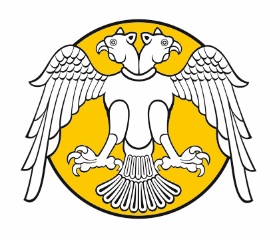 SELÇUK ÜNİVERSİTESİKADINHANI FAİK İÇİL MESLEK YÜKSEKOKULUBİLİMSEL ETİK DEĞERLENDİRME KURULUBAŞVURU KONTROL LİSTESİBilimsel Etik Kuruluna, bilimsel amaçlı olarak insanlardan veri toplamayı gerektiren bir araştırma yapmak üzere başvuran araştırmacıların başvuru formunu doldurup aşağıda sıralanan tüm belgeleri tamamlamış ve başvuru dosyasına eklemiş olmaları gerekmektedir. Eksik belgeli başvurular değerlendirmeye alınmayacaktır. Sorumlu Araştırmacı / Araştırmacılar :Başvuru Tarihi : ……….. /……………. /……….1/1EklendiEtik Kurul Başvuru Formu (ıslak imzalı)EklendiAraştırmada kullanılacak veri toplama aracı (anket, ölçek, test vb.)   EklendiAraştırmacı TaahhütnamesiEklendiAraştırmaya özgü diğer belgeler (belirtiniz):Eklendi…………………Eklendi…………………Eklendi…………………Eklendi…………………Ad SoyadGörev(Sorumlu/Yürütücü/Danışman/Öğrenci)İmza